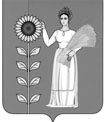 ПОСТАНОВЛЕНИЕАДМИНИСТРАЦИИ СЕЛЬСКОГО ПОСЕЛЕНИЯ ДОБРИНСКИЙ СЕЛЬСОВЕТ ДОБРИНСКОГО  МУНИЦИПАЛЬНОГО РАЙОНА ЛИПЕЦКОЙ ОБЛАСТИ РОССИЙСКОЙ ФЕДЕРАЦИИ    14.03.2019г.                      		п.Добринка   	   	                      № 41Об утверждении Порядка общественного обсуждения проекта изменений в муниципальную программу «Формирование современной городской среды на территории сельского поселения Добринский сельсовет Добринского муниципального района Липецкой области на 2018-2024 годы»   В соответствии с постановлением Правительства Российской Федерации от 10.02.2017 № 169 «Об утверждении Правил предоставления и распределения субсидий из федерального бюджета бюджетам субъектов Российской Федерации на поддержку государственных программ субъектов Российской Федерации и муниципальных программ формирования современной городской среды», руководствуясь Уставом, администрация сельского поселения Добирнский сельсоветПОСТАНОВЛЯЕТ:1. Утвердить Порядок общественного обсуждения проекта изменений в муниципальную программу «Формирование современной городской среды на территории сельского поселения Добринский сельсовет Добринского муниципального района Липецкой области на 2018-2024 годы» (Приложение).2. Исполнителю программы администрации сельского поселения Добринский сельсовет разместить настоящее постановление на официальном сайте администрации сельского поселения.3. Настоящее постановление вступает в силу со дня его принятия.4. Контроль за исполнением настоящего постановления оставляю за собой.Глава администрации сельского поселения Добринский сельсовет                                      			       Н.В. ЧижовПриложение к постановлению администрациисельского поселения Добринский сельсовет   от 14.03.2019г.  № 41Порядок общественного обсуждения проекта изменений в муниципальную программу «Формирование современной городской среды на территории сельского поселения Добринский сельсовет Добринского муниципального района Липецкой области на 2018-2024 годы» Общие положения1.1. Порядок общественного обсуждения проекта изменений в муниципальную программу «Формирование современной городской среды на территории сельского поселения Добринский сельсовет Добринского муниципального района Липецкой области на 2018-2024 годы» (далее – Порядок) разработан на основании Федерального закона от 06.10.2003 №131-ФЗ «Об общих принципах организации местного самоуправления в Российской Федерации», постановления Правительства Российской Федерации от 10.02.2017 № 169 «Об утверждении Правил предоставления и распределения субсидий из федерального бюджета бюджетам субъектов Российской Федерации на поддержку государственных программ субъектов Российской Федерации и муниципальных программ формирования современной городской среды».1.2. Настоящий Порядок определяет процедуру проведения общественного обсуждения в информационно-телекоммуникационной сети «Интернет» проекта изменений в муниципальную программу «Формирование современной городской среды на территории сельского поселения Добринский сельсовет Добринского муниципального района Липецкой области на 2018-2024 годы» (далее – проект изменений в муниципальную программу), в части реализации мероприятий по благоустройству дворовых территорий многоквартирных домов и территорий общего пользования.	1.3. В обсуждении проекта изменений в муниципальную программу могут принимать участие граждане и организации, зарегистрированные на территории сельского поселения Добринский сельсовет.	1.4. Внесенные предложения носят рекомендательный характер.II. Форма участия граждан 	2.1. Участники общественного обсуждения проекта изменений в муниципальную программу подают свои предложения в письменной форме или в форме электронного обращения.III. Порядок представления предложений 	3.1. Представление предложений от участников общественного обсуждения проекта изменений в муниципальную программу принимаются в течение срока, указанного в извещении о проведении общественного обсуждения проекта муниципальной программы, с момента его опубликования на официальном сайте администрации сельского поселения Добринский сельсовет в информационно-телекоммуникационной сети «Интернет» по адресу: www.dobss.admdobrinka.ru., но не менее 5 рабочих дней с момента опубликования.	3.2. Предложения принимаются администрацией сельского поселения Добринский сельсовет в рабочие дни с 900 до 1200 по адресу: п.Добринка, ул.Советская, д.27 или по электронной почте: selsovet@dobrinka.lipetsk.ru, телефон для справок: 2-23-94.	IV. Порядок рассмотрения и оценки предложений 4.1. Для обобщения и оценки предложений постановлением администрации сельского поселения Добринский сельсовет создается общественная комиссия, в состав которой включаются представители администрации сельского поселения Добринский сельсовет, администрации Добринского муниципального района, общественных организаций Добринского района, политических партий и движений (далее – Комиссия).4.2. Предложения подлежат обязательной регистрации. Предложения, поступившие с нарушением установленного срока, не рассматриваются.4.3. По итогам рассмотрения поступивших предложений Комиссия принимает решение о рекомендации данных предложений к принятию либо к отклонению.4.4. По окончании рассмотрения и оценки предложений Комиссия готовит заключение о результатах рассмотрения и оценки предложений заинтересованных лиц, которое содержит следующую информацию: - общее количество поступивших предложений; - содержание отклоненных предложений; - содержание одобренных предложений;- информацию о включении предложений в муниципальную программу. 4.5. Заключение о результатах рассмотрения и оценки предложений заинтересованных лиц размещается на официальном сайте администрации сельского поселения Добринский сельсовет в информационно-телекоммуникационной сети «Интернет» по адресу: http://dobss.admdobrinka.ru.4.6. По результатам общественного обсуждения проекта изменений в муниципальную программу ответственный исполнитель программы – администрация сельского поселения Добринский сельсовет – вносит необходимые корректировки.4.7. Утвержденные изменения в муниципальную программу в после принятия размещается на официальном сайте администрации сельского поселения Добринский сельсовет в информационно-телекоммуникационной сети «Интернет» по адресу: http://dobss.admdobrinka.ru. 